                                                ПЛАНиндивидуальных тренировок для учащихся отделения «Футбол»группы СОГ период с 04.10.2021 по 01.11.2021 годаТренер-преподаватель -Донсков Андрей Михайлович.1.РАЗМИНКА– динамическая и статическая растяжка. – 10 минут2.ПЛАНКА – 3 подхода по 30 секунд (пауза между подходами 30 секунд);ПЛАНКА НА СОГНУТЫХ РУКАХ 2 подхода по 20 секунд (пауза между подходами 30 секунд);БОКОВАЯ ПЛАНКА – 2 подхода по 15 секунд на правый и левый бок (паузамежду подходами 30 секунд), 1 минута отдыха – 10 минут3.СГИБАНИЕ И РАЗГИБАНИЕ РУК В УПОРЕ – 3 подхода по 10-20 раз (пауза между подходами 30 секунд), – 5 минут4.ПОДНИМАНИЕ ТУЛОВИЩА ИЗ ПОЛОЖЕНИЯ ЛЕЖА – 2 подхода по20 раз (пауза между подходами30 секунд);СКРУЧИВАНИЕ ТУЛОВИЩА ИЗ ПОЛОЖЕНИЯ ЛЕЖА, РУКИ ЗА ГОЛОВОЙ – 2 подхода по20 раз (пауза между подходами 30 секунд), 1 минута отдыха –5 минут5.ПРИСЕДАНИЯ – 2 подхода по 20 раз (пауза между подходами 30 секунд), 2минуты отдыха – 5 минут6.УПРАЖНЕНИЯ С МЯЧОМ (ПО ВОЗМОЖНОСТИ ИЛИ ВЫБОРОЧНО) –перекаты внутренней стороной стопы от правой к левой ноге и обратно (наместе ив движении) – 2 минуты (1 мин.+1 мин.), перекаты передней частьюподошвы стопы от правой к левой ноге и обратно (на месте и в движении) – 2минуты (1мин.+1 мин.), поочерёдное касание мяча передней частью подошвыстопы правой и левой ноги на месте, по часовой и против часовой стрелки – 2минуты (1 мин.+30 сек.+30 сек.), перекат мяча подошвой стопы в движении(правой и левой ногой) – 2 минуты (1 мин.+1мин.), свободное ведение мяча сДобавлением освоенных обманных движений и резким разворотом на 180градусов или уходом в сторону – 2 минуты – 10 минут7. ЗАМИНКА – статическая растяжка, восстановление дыханияОБЩЕЕ ВРЕМЯ ИНДИВИДУАЛЬНОЙ ТРЕНИРОВКИ 45 МИНУТПлан следует выполнять ежедневно, по два раза в день (понедельник, среда, пятница), до возобновления тренировочного процесса.    ПЛАНиндивидуальных тренировок для учащихся отделения «ОФП»группы СОГ период с 04.10.2021 по 01.11.2021 годаТренер-преподаватель -Донсков Андрей Михайлович.Домашний комплекс ОФП (общая физическая подготовка).Цели и задачи: совершенствовать технику выполнения базовых упражнений ОФП (общая физическая подготовка) в домашних условиях; развивать физическое качество силу посредством упражнений с собственным весом; формировать приёмы самоконтроля при самостоятельном выполнении комплекса упражнений.Место занятий: квартира; площадь для выполнения комплекса не менее 2 квадратных метра.Инвентарь: гимнастический коврик; плед; ковёр и.т.д.Время выполнения комплекса: в любое удобное время с 10.00 до 12.00 и с 16.00 до 18.00.  понедельник, среда, пятница.Продолжительность выполнения комплекса: 45 минут.Отдых между выполнением упражнений (серий или сетов) 20 - 30 секунд.Отдых между выполнением планок 10 20 секунд.Источник информации по технике выполнения упражнений: интернет – ресурсы по теме фитнесаВАЖНО! НЕ ЗАБЫВАЕМ О ТЕХНИКЕ БЕЗОПАСНОСТИ И САМОКОНТРОЛЕ! ОТДЫХ МЕЖДУ ВЫПОЛНЕНИЕМ УПРАЖНЕНИЙ (СЕРИЙ ИЛИ СЕТОВ) 20-30 СЕКУНД ОБЯЗАТЕЛЕН! ДОЗИРОВКУ МОЖНО ПОДБИРАТЬ ИНДИВИДУАЛЬНО ПО САМОЧУВСТВИЮ!1. «Перекаты» с пяток на носки – 30 - 40 раз в среднем темпе;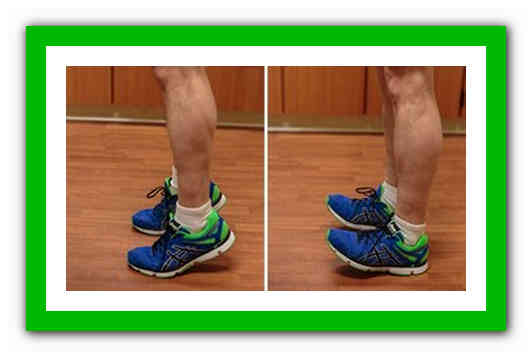 2. «Пружинистые» прыжки на месте на носках в среднем темпе, слегка сгибая колени, отталкиваясь двумя ногами одновременно (держим осанку; руки на поясе или согнуты в локтях) – от одной до двух минут (по самочувствию);3. Прыжки ноги вместе - ноги врозь с хлопком над головой («Jumping Jacks») – 30 секунд;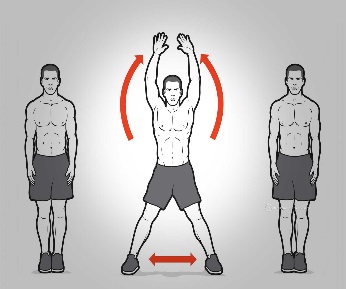 4. Разминка (любые упражнения по выбору на все суставы и на все группы мышц) – 4 минуты;5. Отжимания с узкой или средней постановкой рук (девочки с колен) – 2-3 серии (сета) по 4-8 раз;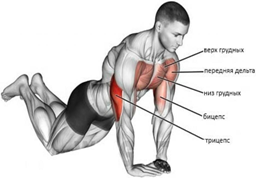 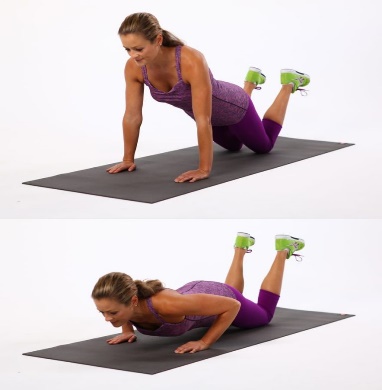 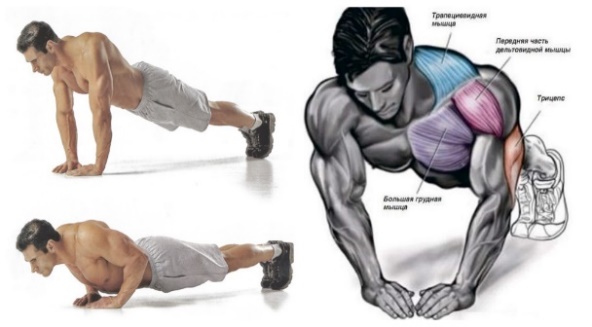 6. Отжимания с широкой постановкой рук (девочки с колен) – 2-3 серии (сета) по 8-10 раз;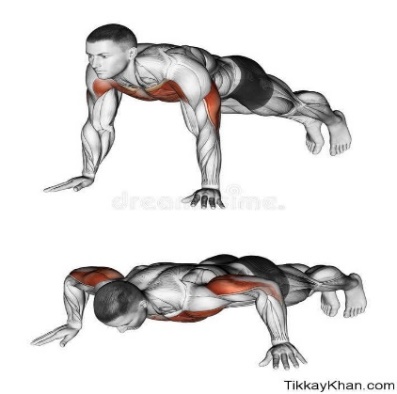 7. Обратные отжимания – 2-3 серии (сета) по 8-12 раз;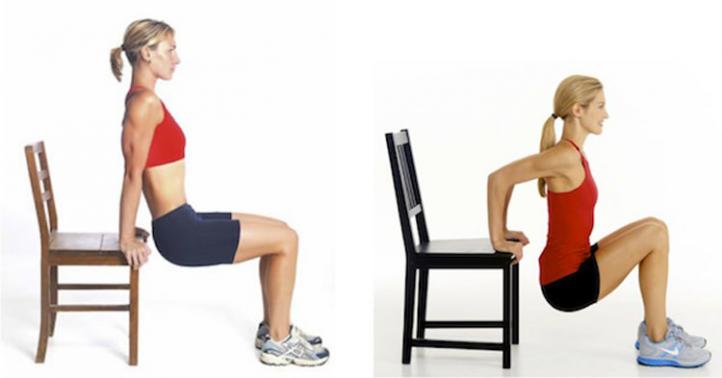 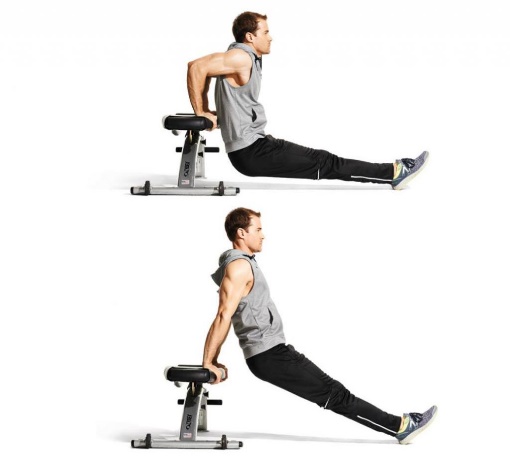 8. Ситапы – 2 серии (сета) по 10 - 20 раз;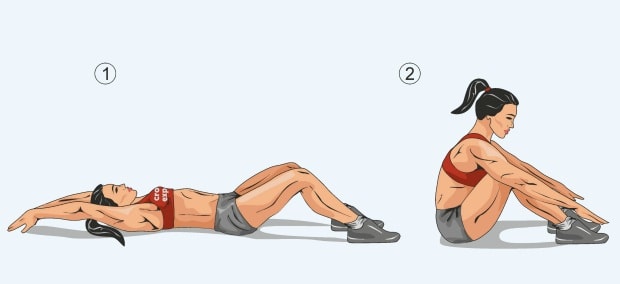 9. Кранчи (скручивания на пресс) – 2 серии (сета) по 10 – 20 раз;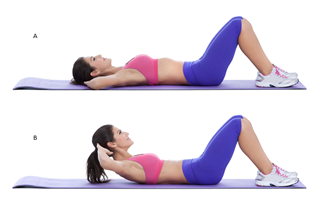 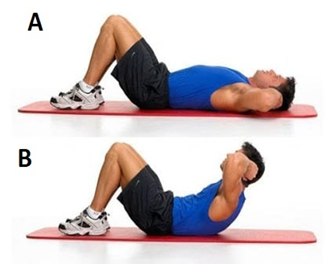 10 Подъём таза из положения сед, упор сзади, согнув ноги – 2 серии (сета) по 10 -20 раз;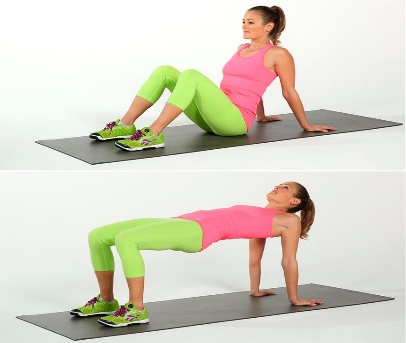 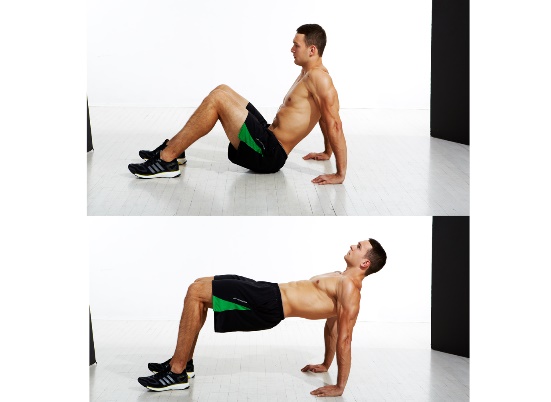 11. Гиперэкстензия на полу («супермен») – 2 серии (сета) по 10 – 20 раз;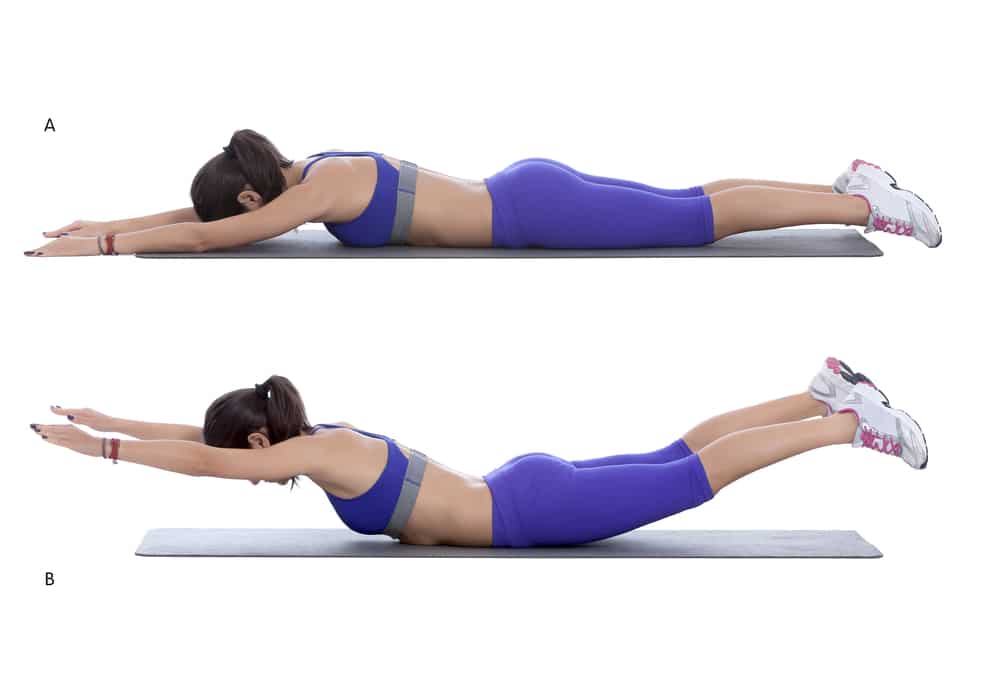 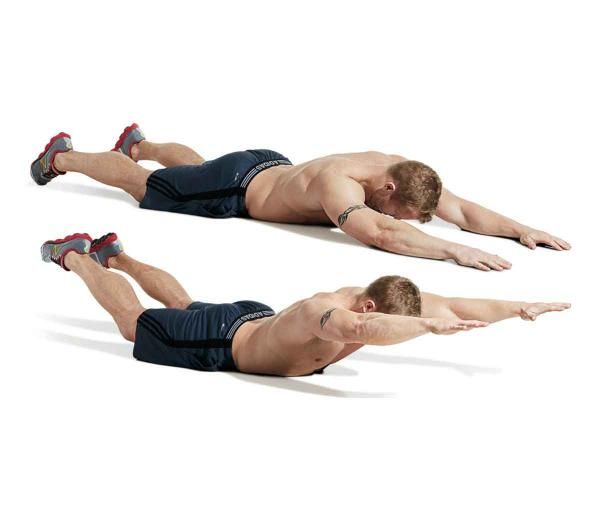 12. Приседания – 2 серии (сета) по 15 - 20 раз;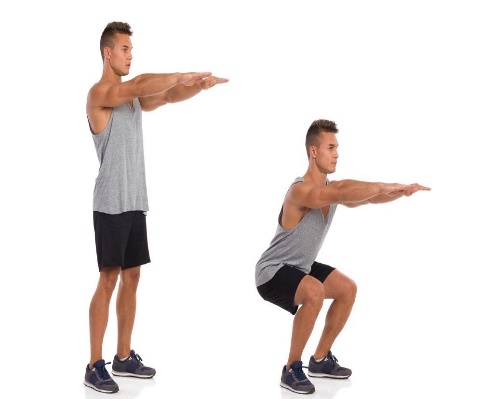 13. Приседания в широкой стойке – 2 серии (сета) по 15 – 20 раз;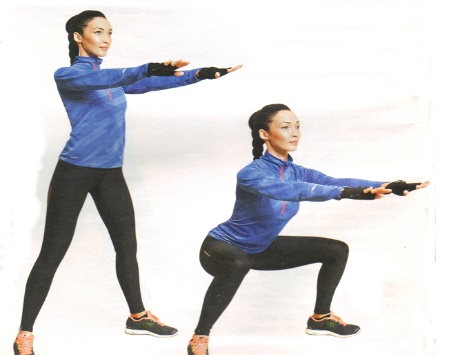 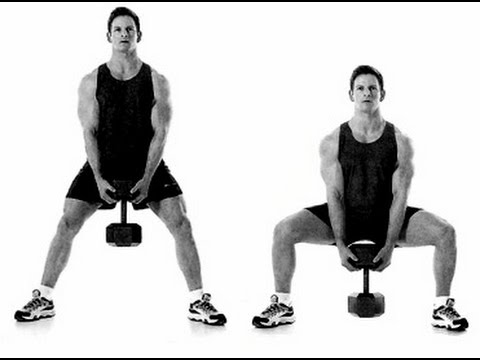 14. Приседания в выпаде - 2 серии (сета) по 6 - 10 раз на каждую ногу;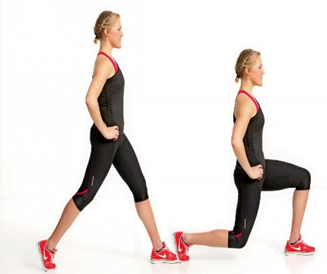 15. Высокая планка – 20-30 секунд;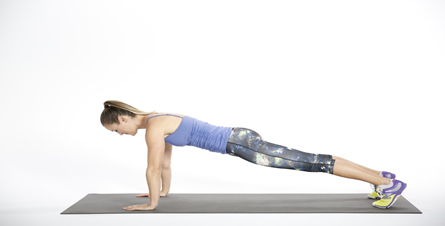 16. Низкая планка с вытянутой вверх прямой ногой – 5 - 10 секунд на каждую ногу с отдыхом 5 секунд;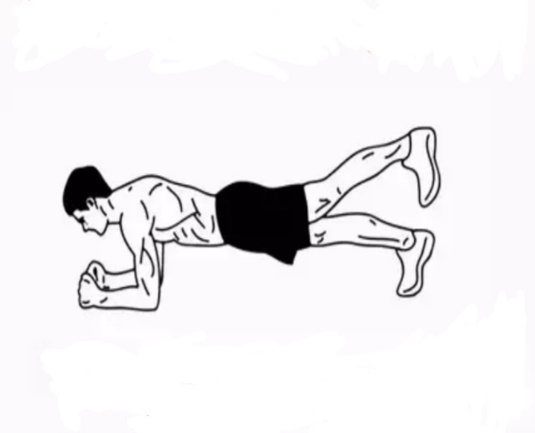 17. Низкая планка с вытянутой рукой вперёд – 5 - 10 секунд на каждую руку с отдыхом 5 секунд;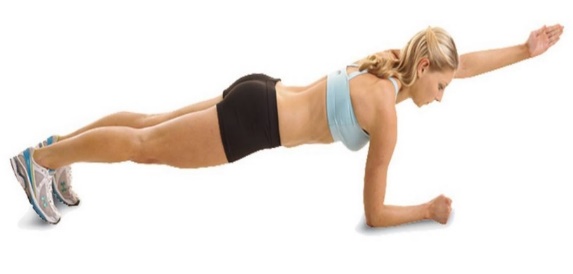 18. Обратная планка – 10 секунд;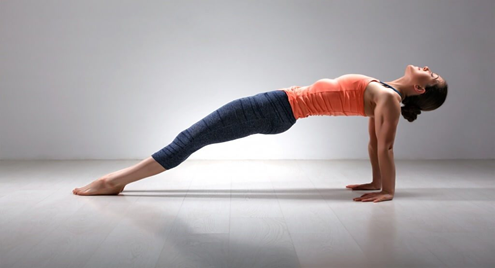 19. Высокая боковая планка – 5 - 10 секунд на каждую сторону;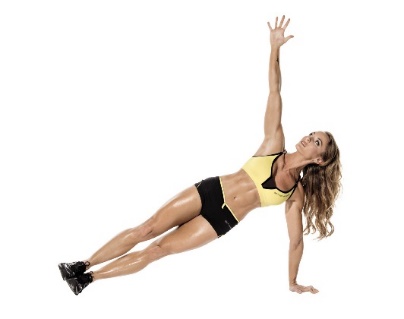 20. Низкая боковая планка – 5 - 10 секунд на каждую сторону;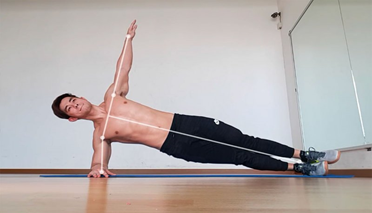 21. Стойка на носках руки вверх – 20 – 30 секунд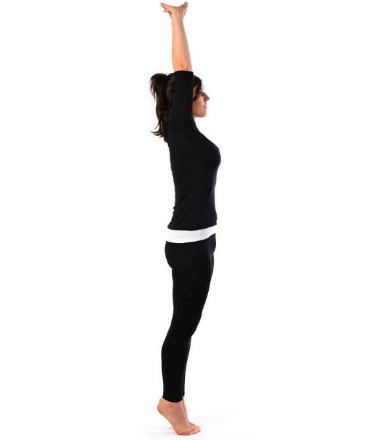 22. «Заминка». Медленный бег на месте – 1 минута;23. Упражнения на гибкость (растяжка) – 2-3 минутыЛюбые упражнения по выбору и обязательно наклон туловища вперёд из положения сидя – 2 серии по 20 раз, выполнять медленно и плавно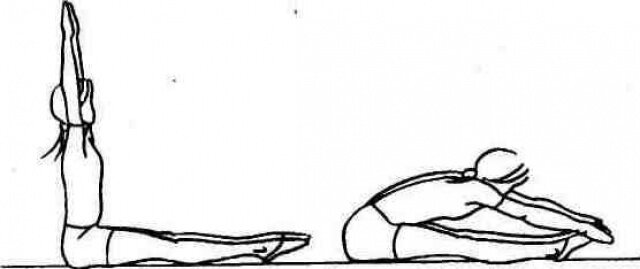 